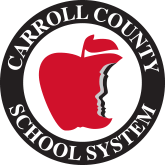 2021-2022 School Supplies List2nd Grade 2 - 12 Count Box crayons2 - Spiral Notebooks, wide ruled1 - 1” white with clear view front pocket 3-Ring Binder2 - Plastic Pocket Folder1- 5 Tab Insertable Dividers2 - Pack of Notebook Paper, Wide Ruled2 - Pack of Standard #2 pencils, yellow1 - Pair of blunt tipped student scissors4 - Pink erasers8 - Glue Sticks1 – ear buds/head phonesWish List--Liquid Hand Soap-Hand Sanitizer-Antibacterial Wipes-Tissues-Paper Towels-Ziplock Bags (quart or gallon)